Cumulative FrequencySolutions for the assessment Cumulative FrequencyName :Class :Date :Mark :/14%1) Based on the frequency distribution below, find the cumulative frequency for the class with lower class limit 27[1]  2) 120 students took a test. The scores are summarized in the tables below.
Fill in the missing value in the frequency table.

      [1]  3) The cumulative frequency polygon below shows the height of 20 trees, measured in metres.



How many trees were less than 45 metres tall?     

     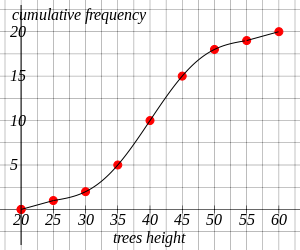 [1]  4) The cumulative frequency polygon below shows the height of 20 radio masts, measured in metres.



How many radio masts were greater than 55 metres tall?     

     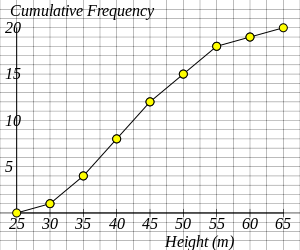 [1]  5) The cumulative frequency polygon below shows the scores of 20 students in a physics test.



Estimate, using the graph, the number of students scoring less than 42? 
(Give your answer to the nearest integer)

     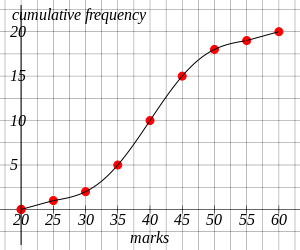 [1]  6) The cumulative frequency polygon below shows the scores of 20 students in a physics test.



How many students scored more than 35 marks?     

     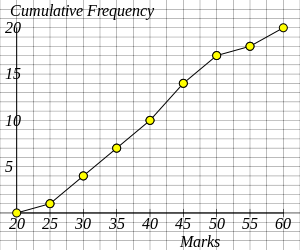 [1]  7) The cumulative frequency polygon below shows the number of minutes that 20 boys used a mobile phone in one day.



Estimate, using the graph, the median minutes of use? 
(Give your answer to the nearest integer)

     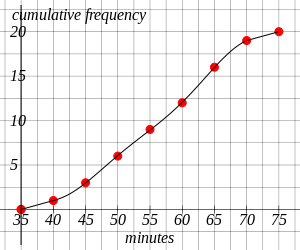 [1]  8) The cumulative frequency polygon below shows the number of minutes that 20 pupils used a website in one day.



Estimate, using the graph, the lower quartile of the minutes of use? 
(Give your answer to the nearest integer)

     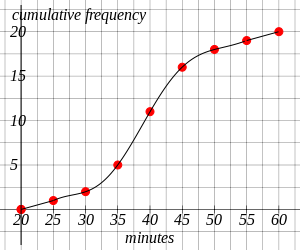 [1]  9) The cumulative frequency polygon below shows the number of minutes that 20 people used a mobile phone in one day.



Estimate, using the graph, the upper quartile of the minutes of use? 
(Give your answer to the nearest integer)

     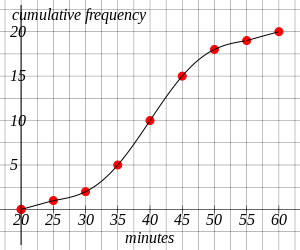 [1]  10) The cumulative frequency polygon below shows the number of minutes that 20 boys used a laptop in one day.



Estimate, using the graph, the interquartile range of the minutes of use? 
(Give your answer to the nearest integer)

     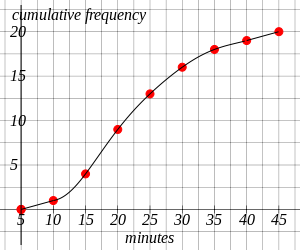 [1]  11) Using the table, complete the cumulative frequency graph showing the heights of 20 waterfalls, measured in metres.[1]  12) Complete the table and the cumulative frequency graph showing the heights of 20 buildings, measured in metres.[1]  13) The cumulative frequency table below shows the number of minutes that 20 women used a mobile phone in one day. Using the table complete the cumulative frequency graph and use your graph to estimate the median minutes of use (to the nearest integer).[1]  14) The cumulative frequency table below shows the number of minutes that 20 girls used a website in one day. Using the table complete the cumulative frequency graph and use your graph to estimate the interquartile range (to the nearest integer).[1]  1) 172) The missing value is 20.3) 154) 25) 126) 137) 57 minutes8) 35 minutes9) 45 minutes10) 12 minutes11) 
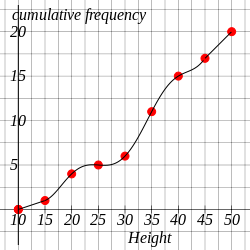 11) 
12) Cumulative Frequencies are 1, 3, 5, 7, 10, 15, 18, 20.
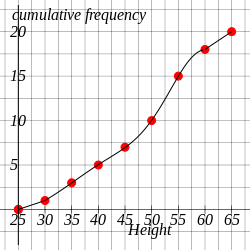 12) Cumulative Frequencies are 1, 3, 5, 7, 10, 15, 18, 20.
13) Median = 34 minutes
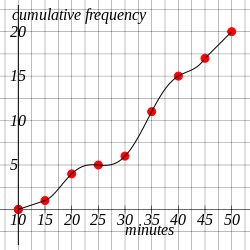 13) Median = 34 minutes
14) IQR = 14 minutes
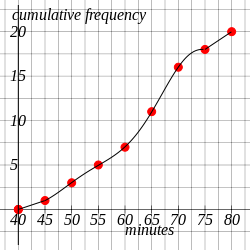 14) IQR = 14 minutes
